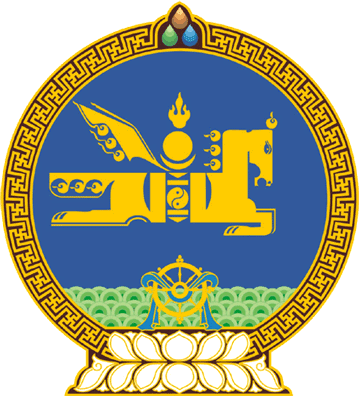 МОНГОЛ  УЛСЫН  ИХ  ХУРЛЫНТОГТООЛ 2016  оны 09 сарын 01 өдөр		         	Дугаар 34                         Төрийн ордон, Улаанбаатар хотМонголбанкны Дэд ерөнхийлөгчийг томилох тухайТөв банк /Монголбанк/-ны тухай хуулийн 26 дугаар зүйлийн 2, 3 дахь хэсэг, Монгол Улсын Их Хурлын чуулганы хуралдааны дэгийн тухай хуулийн 45 дугаар зүйлийн 45.2 дахь хэсгийг үндэслэн Монгол Улсын Их Хурлаас ТОГТООХ нь:1.Бядрангийн Лхагвасүрэнг Монголбанкны Дэд ерөнхийлөгчөөр томилсугай.2.Энэ тогтоолыг 2016 оны 09 дүгээр сарын 01-ний өдрөөс эхлэн дагаж мөрдсүгэй.МОНГОЛ УЛСЫН ИХ ХУРЛЫН ДАРГА				 М.ЭНХБОЛД